Pantanal: santuário de araras azuis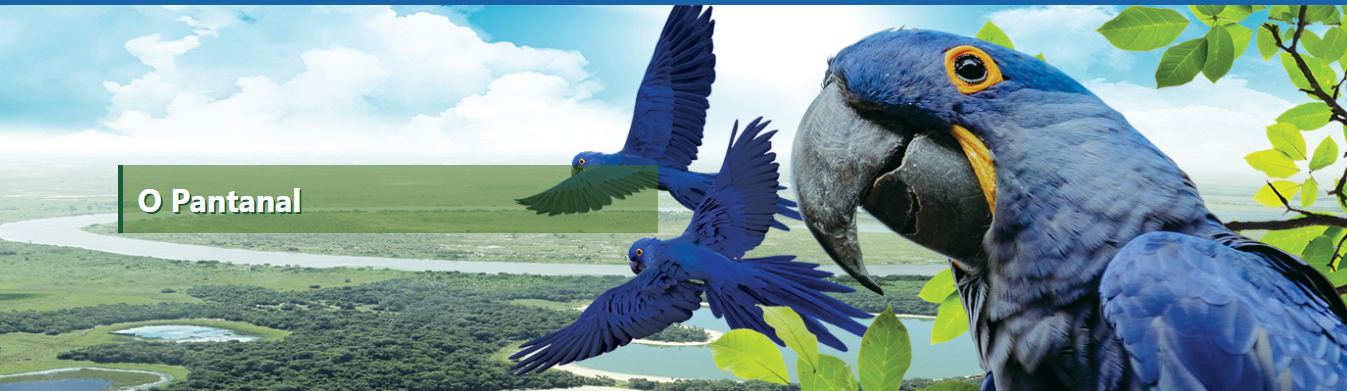 COMO SURGIU O PANTANAL?	Você sabia que o Pantanal, no passado, quando os dinossauros ainda estavam vivos, era uma região de morros? O surgimento do Pantanal é muito mais espetacular do que se imagina. 	De acordo com estudos geológicos, um imenso choque moldou toda essa região. O planeta estremeceu inteiro e os morros que estavam no lugar do Pantanal caíram e formaram um buraco, uma espécie de panela. Daí surgiu o rio Paraguai no meio desse território que por milhares de anos seguiu até o mar, desenhando curvas que moldaram as terras do Pantanal. Bichos do Pantanal, cartilha da PetrobrásQuestão 1	O autor escreveu essa introdução ao texto “Bichos do Pantanal” para: (A) encorajar o leitor a visitar o Pantanal. (B) descrever a formação geológica* da região do Pantanal. (*geologia = ciência que estuda a origem, história, vida e estrutura da Terra)(C) explicar ao leitor como surgiram os morros do Pantanal. (D) identificar o rio Paraguai e o território por onde correm suas águas. 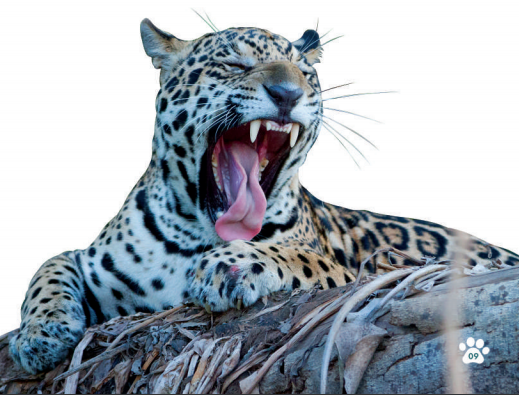 Onças-pintadas: as guardiães do PantanalONÇAS PINTADAS	O maior felino das Américas, a Panthera onça, da família Felidae, é uma das espécies emblemáticas da fauna brasileira. No Pantanal, esse felino costuma habitar as margens do rio Paraguai, onde se tornou um excelente nadador. No Brasil, a onça-pintada é listada como ameaçada de extinção pelo IBAMA. As onças pintadas monitoradas pelo Projeto são catalogadas mediante identificação da digital impressa no padrão de manchas frontais.  AVES	O Pantanal possui uma rica avifauna e é considerado um dos pontos do planeta de maior concentração de variedades de pássaros, com mais de 463 espécies catalogadas na região, o que faz desse ecossistema uma verdadeira morada das aves. Muitas dessas espécies são raras. Por isso, outra missão do projeto Bichos do Pantanal é preservar a avifauna local. Questão 2Com base na forma como as informações são apresentadas em "Onças-Pintadas" e "Aves” ambos os textos querem transmitir a mensagem:(A) “Estou preocupado com a segurança de certos animais”. (B) “Curioso como a tecnologia usada por alguns cientistas é avançada!”(C) “Fico impressionado com as maneiras únicas de certos animais usarem seus instintos de defesa.”(D) “Estou surpreso com as condições extremas em que certos animais devem sobreviver.”Questão 3Qual característica dos textos/imagens melhor ajuda o leitor a entender a fauna do pantanal? (A) A primeira imagem desta Cult. (B) Os subtítulos do texto. (C) As legendas das imagens. (D) O título da Cult. Questão 4Observe o diagrama a seguir: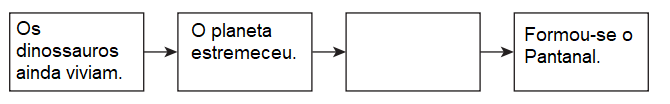 Qual evento pertence à caixa de texto vazia? (A) Os morros que existiam na região caíram e formaram uma planície, uma região baixa e plana. (B) As águas do rio Paraguai formaram um imenso mar.(C) Os dinossauros viviam nos morros do Pantanal. (D) A onça-pintada e a arara azul começaram a habitar o Pantanal. Questão 5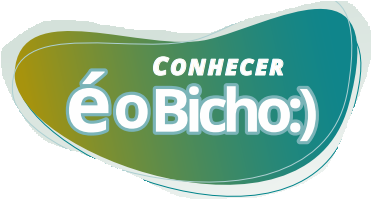 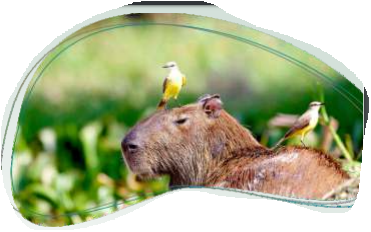 Cadê a minha metade? Recorte as figuras e associe cada animal a sua metade correspondente!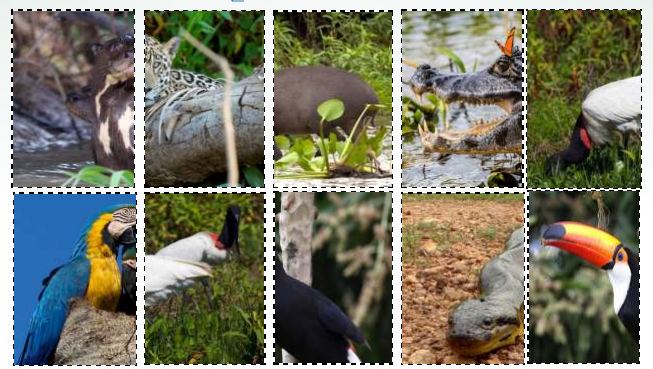 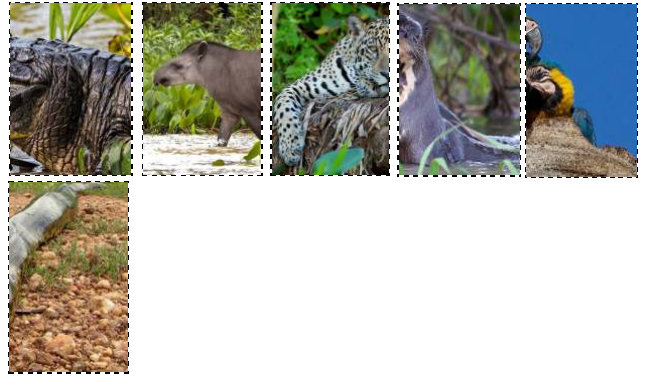 Copie um trecho do texto que mostra por que você fez essa escolha. Explique a sua escolha. 